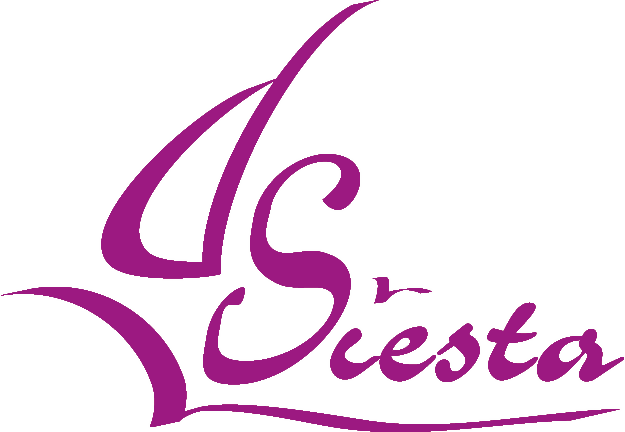 СТОИМОСТЬ  ИНДИВИДУАЛЬНЫХ ТРАНСФЕРОВ ИЗ А/П ПУЛА В ОТЕЛИ.СТОИМОСТЬ  ИНДИВИДУАЛЬНЫХ ТРАНСФЕРОВ ИЗ А/П ЗАДАР В ОТЕЛИ.СТОИМОСТЬ  ИНДИВИДУАЛЬНЫХ ТРАНСФЕРОВ ИЗ А/П СПЛИТ В ОТЕЛИ.СТОИМОСТЬ  ИНДИВИДУАЛЬНЫХ Т/Ф ИЗ А/П ТИВАТ и А/П ДУБРОВНИК В ОТЕЛИ РЕГИОНА ДУБРОВНИК.А/П ПУЛА/ОТЕЛЬ КУРОРТАИНДИВИДУАЛЬНЫЕ ТРАНСФЕРЫ           ИНДИВИДУАЛЬНЫЕ ТРАНСФЕРЫ           ИНДИВИДУАЛЬНЫЕ ТРАНСФЕРЫ           А/П ПУЛА/ОТЕЛЬ КУРОРТА01 – 03  сar04 – 07  van08 – 14 per paxPULA AIRPORT – PULA HOTELS120,00120,0025,00PULA AIRPORT – MEDULIN  HOTELS120,00130,0025,00PULA AIRPORT – ROVINJ HOTELS150,00185,0030,00PULA AIRPORT – VRSAR HOTELS180,00210,0030,00PULA AIRPORT – POREC HOTELS180,00210,0035,00PULA AIRPORT – RABAC / DUGA UVALA HOTELS180,00210,0035,00PULA AIRPORT – NOVIGRAD HOTELS220,00270,0040,00PULA AIRPORT – UMAG / SAVUDRIJA HOTELS280,00330,0050,00PULA AIRPORT – OPATIJA / LOVRAN HOTELS290,00324,0050,00PULA AIRPORT – CRIKVENICA / NOVI VINODOLSKI HOTELS380,00446,0070,00PULA AIRPORT – KRK HOTELS420,00520,0075,00PULA AIRPORT – RAB HOTELS700,00820,00140,00Трансфер OW  - вычитаем  30% от стоимости.Трансфер OW  - вычитаем  30% от стоимости.Трансфер OW  - вычитаем  30% от стоимости.Трансфер OW  - вычитаем  30% от стоимости.А/П ЗАДАР/ОТЕЛЬ КУРОРТАИНДИВИДУАЛЬНЫЕ ТРАНСФЕРЫ           ИНДИВИДУАЛЬНЫЕ ТРАНСФЕРЫ           ИНДИВИДУАЛЬНЫЕ ТРАНСФЕРЫ           А/П ЗАДАР/ОТЕЛЬ КУРОРТА01 – 03  сar04 – 07  van08 – 14 per paxZADAR  AIRPORT – ZADAR HOTELS140,00170,0030,00ZADAR  AIRPORT – ZATON / PETRČANE HOTELS160,00190,0035,00ZADAR  AIRPORT – STARIGRAD PAKLENICA HOTELS250,00270,0050,00ZADAR  AIRPORT – SV. FILIP I JAKOV / BIOGRAD HOTELS180,00220,0040,00ZADAR  AIRPORT – VODICE  HOTELS240,00260,0040,00Трансфер OW  - вычитаем  30% от стоимости.Трансфер OW  - вычитаем  30% от стоимости.Трансфер OW  - вычитаем  30% от стоимости.Трансфер OW  - вычитаем  30% от стоимости.А/П СПЛИТ/ОТЕЛЬ КУРОРТАИНДИВИДУАЛЬНЫЕ ТРАНСФЕРЫ           ИНДИВИДУАЛЬНЫЕ ТРАНСФЕРЫ           ИНДИВИДУАЛЬНЫЕ ТРАНСФЕРЫ           А/П СПЛИТ/ОТЕЛЬ КУРОРТА01 – 03  сar04 – 07  van08 – 14 per paxSPLIT AIRPORT – SPLIT HOTELS140,00160,0025,00SPLIT AIRPORT – OMIS HOTELS180,00220,0030,00SPLIT AIRPORT – MAKARSKA RIVIJERA HOTELS240,00260,0035,00SPLIT AIRPORT – PODGORA / ZIVOGOSCE HOTELS260,00280,0040,00SPLIT AIRPORT – GRADAC HOTELS280,00300,0045,00SPLIT AIRPORT – TROGIR / KASTELA  HOTELS120,00150,0025,00SPLIT AIRPORT – CIOVO ACCOMMODATION140,00170,0025,00SPLIT AIRPORT – PRIMOSTEN / SIBENIK HOTELS220,00250,0040,00SPLIT AIRPORT – VODICE HOTELS240,00270,0040,00SPLIT AIRPORT – PIROVAC HOTELS270,00300,0045,00SPLIT AIRPORT – BIOGRAD / SV. FILIP I JAKOV HOTELS350,00400,0055,00SPLIT AIRPORT – ZADAR HOTELS380,00440,0060,00SPLIT AIRPORT – POSTIRA HOTELS220,00270,0055,00SPLIT AIRPORT – BOL HOTELS250,00310,0065,00SPLIT AIRPORT – HVAR HOTELS270,00320,0060,00Трансфер OW  - вычитаем  30% от стоимости.Трансфер OW  - вычитаем  30% от стоимости.Трансфер OW  - вычитаем  30% от стоимости.Трансфер OW  - вычитаем  30% от стоимости.А/П ТИВАТ И А/П ДУБРОВНИК/ОТЕЛЬ ЮЖ,ДАЛМАЦИИИНДИВИДУАЛЬНЫЕ ТРАНСФЕРЫ           ИНДИВИДУАЛЬНЫЕ ТРАНСФЕРЫ           ИНДИВИДУАЛЬНЫЕ ТРАНСФЕРЫ           А/П ТИВАТ И А/П ДУБРОВНИК/ОТЕЛЬ ЮЖ,ДАЛМАЦИИ01 – 03  сar04 – 07  van08 – 14 per paxDUBROVNIK AIRPORT – DUBROVNIK HOTELS118,00150,0025,00DUBROVNIK AIRPORT – CAVTAT  HOTELS118,00150,0025,00DUBROVNIK AIRPORT – PLAT / MLINI HOTELS118,00150,0030,00DUBROVNIK AIRPORT – ORAŠAC HOTELS130,00180,0030,00DUBROVNIK AIRPORT – SLANO HOTELS170,00190,0035,00TIVAT AIRPORT – DUBROVNIK HOTELS300,00330,0035,00TIVAT AIRPORT – CAVTAT HOTELS300,00330,0040,00TIVAT AIRPORT – PLAT / MLINI HOTELS300,00330,0050,00TIVAT AIRPORT – ORAŠAC HOTELS340,00390,0050,00TIVAT AIRPORT – SLANO HOTELS440,00490,0070,00PULA AIRPORT – KRK HOTELS420,00520,0075,00PULA AIRPORT – RAB HOTELS700,00820,00140,00Трансфер OW  - вычитаем  30% от стоимости.Трансфер OW  - вычитаем  30% от стоимости.Трансфер OW  - вычитаем  30% от стоимости.Трансфер OW  - вычитаем  30% от стоимости.